Tutoriel LimeSurveyCréer un nouveau questionnaire Dans la page d’accueil de LimeSurvey, cliquez sur l’onglet Questionnaire. 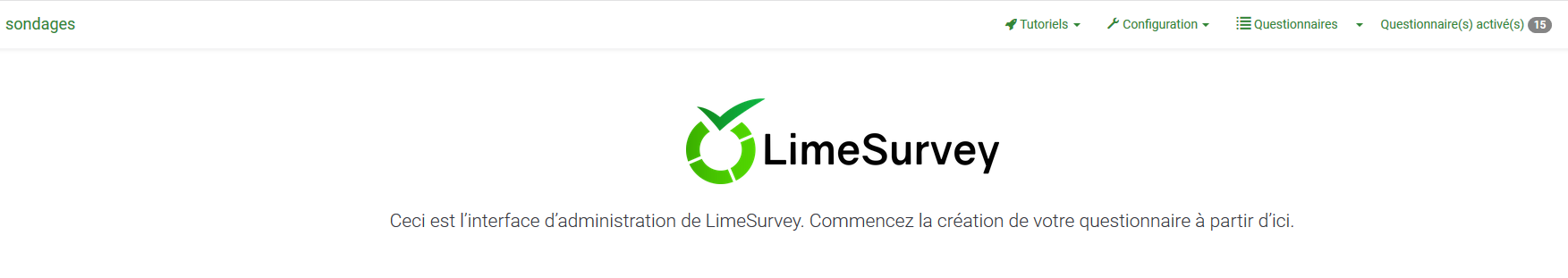 Cliquez ensuite sur le bouton Créer un nouveau questionnaire.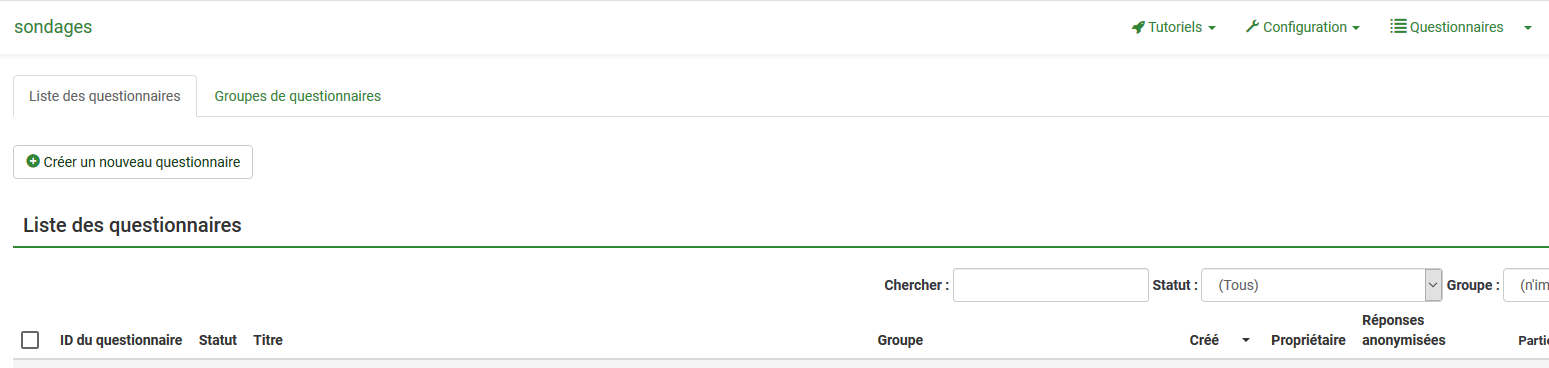 Indiquez tout d’abord, le Titre de votre questionnaire. Il est à noter que vous pourrez par la suite modifier cette information si vous le désirez. 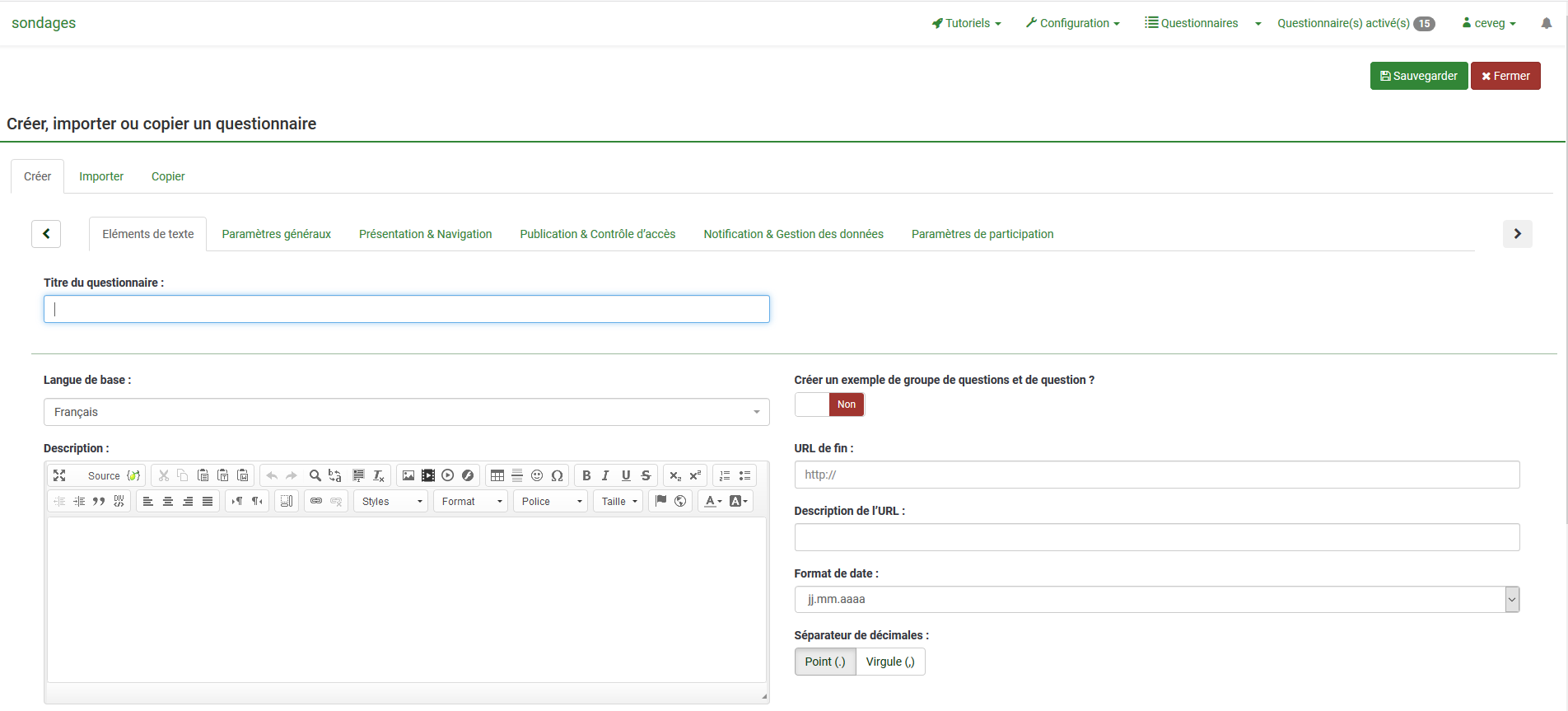 Une fois que vous avez terminé de saisir les informations que vous désirez ajouter, cliquez sur le bouton Sauvegarder. 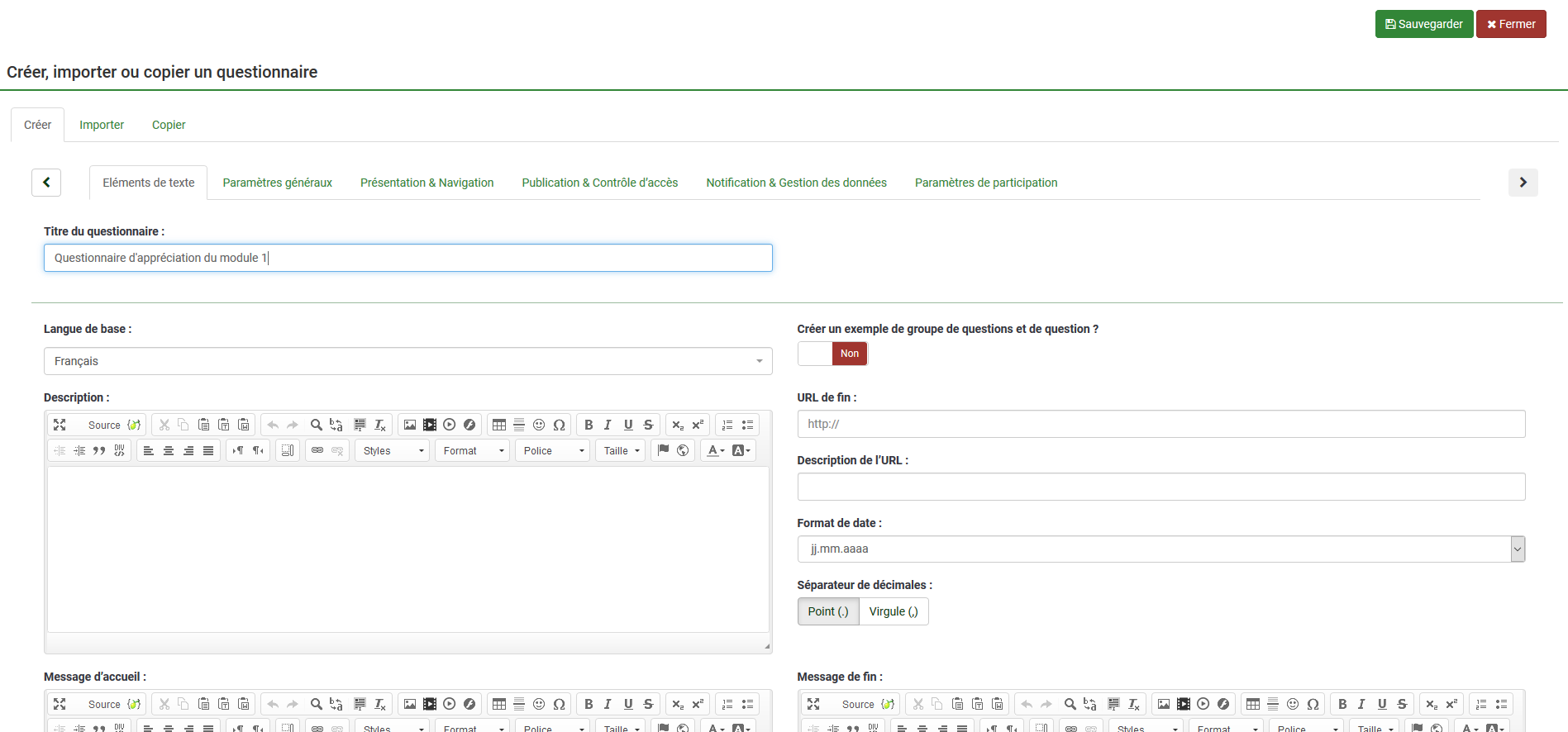 